CLUB CHARTERING PACKETFOR THE ASSOCIATED STUDENTS OF LANEY COLLEGE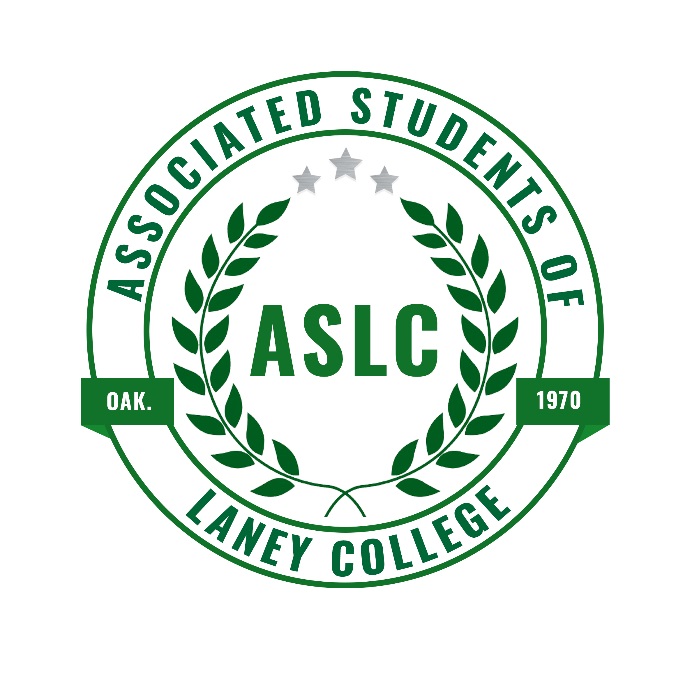 Return completed package to the Office of Student Activities and Campus Life via email at emoreno@peralta.edu.You will be notified via email to attend an Associated Students scheduled meeting in order for your proposed club to be officially chartered.SEMESTER OF ACTIVATION:  Fall  Spring 		YEAR:________NAME OF CLUB:______________________________________CLUB EMAIL (REQUIRED):___________________________________BRIEF DESCRIPTION OF CLUB (Please include objective):MEETING INFORMATION:CLUB PRESIDENT:CLUB ADVISOR (Staff or Faculty):INTER-CLUB COUNCIL REPRESENTIVE:(PLEASE PRINT OFFICER POSITION NAME):(PLEASE PRINT OFFICER POSITION NAME):(PLEASE PRINT OFFICER POSITION NAME):(PLEASE PRINT OFFICER POSITION NAME):CLUB MEMBER ROSTER SHEETThe page serves as a list of members in your club. Please note that all members must be Peralta College students; a minimum of 10 students is required. *Please attach a separate sheet, if additional names need to be addedYour club’s constitution should be complete and supply enough information to meet the needs of the club. Below are guidelines that should be considered in the preparation of your constitution.Name and purpose of clubMembershipWho may become a memberHow to become a memberOfficersDutiesWhen electedHow electedTerm of officeFilling vacanciesMeetingsHow often and how calledLocation and timeQuorum (number of members needed to be present to constitute a valid meeting)How to amend constitutionBy-laws (if any) should contain:Additional information aboutMeetingsOfficers and dutiesStatement ofStanding committees and their dutiesObligation of membersOrder of businessParliamentary procedures and authorityAmendmentsIMPORTANT: Use this template for your constitution and customize it for your club.  You must include the required text in your constitution.  If you do not, you club charter request may not be approved.Name of clubSection I.	The name of the club.What is your club’s purpose?Section I.	Briefly describe the purpose and objective of your organization.  Section II.	What is hoped to be accomplished by the club?MembershipSection I.	Describe who is eligible for membership?Section II.	Are there any restrictions on students (e.g., GPA, class standing, etc.)?[REQUIRED MEMBERSHIP LANGUAGE][REQUIRED ANTI-HAZING STATEMENT]RecordingSection l. Who will be in charge of handling your budget? Will you create monthly reports?Officers/ElectionsSection I.	List the officers by title (e.g., President) or define the leadership structure if another system is used (e.g., spokesperson by consensus).Section II.	List eligibility requirements.Section III.	Describe the process and required majority of votes by which your officers will be elected.Section IV.	What time of year will selection occur?Section V.	Stipulate term of office.Section VI.	How will officers be removed or replaced?MeetingsSection I.	How often will the group meet? Where will you meet?Section II.	Will there be a call for special emergency meetings?Section III.	How will you notify people of emergency meetings?Article VI – Constitutional AmendmentsSection I.	Who can propose an amendment?Section II.	How are they proposed?Section III.	How will you notify active members that an amendment is going to be voted upon?Section IV.	Incorporate into your constitution that an amendment will need a 2/3 majority vote from your active membership in order to pass.*Please Note: Because amendments change the structure of the group it is important to have 2/3 approval from the members at large.[REQUIRED AMENDMENT CLAUSE]In order to provide a common framework in which all clubs can operate with a maximum of student enthusiasm and interest and within reason, advisor participation, we are holding all club advisors of clubs responsible for the following:Club advisor is required to attend all club related events, practices, and meetings.Each club is required to file minutes of every meeting with SACL. Club advisor should insure that the students fulfill this and other responsibilities.Club advisor should be knowledgeable of all financial transactions of the club.Club advisor is responsible for supervising the use of the college equipment and facilities during any club activity.Club advisor should have some knowledge of the Ralph Brown Act and parliamentary Procedures. (This information is available upon request)Club advisor is also expected to file travel forms for all off campus activities.Before agreeing to be a Club Advisor for a club, you should have an opportunity to read the student’s petition to organize so that you may be acquainted with the purposes, objectives, and membership of the proposed club.A Club Advisor can only serve as an advisor for one club at a time.______________________________________________________________________________FACULTY/STAFF ADVISOR AGREEMENTI agree to act as advisor of (Name of club) __________________________________________ during the current academic year, provided that the request for the club to be chartered is granted._____________________________		________________Club Advisor’s Name				Date___________________________Club Advisor’s SignatureName of Club:__________________________________________________________________As a chartered club of the ASLC, we agree that no less than two (2) representatives from our club will actively assist and participate in all ASLC events.As a charted club of ASLC, we agree that executive officers (President, Vice President. Treasurer, Secretary) must have a cumulative GPA of 2.0 and shall be enrolled in at least 5 units at Laney College while serving in an executive position.We will attend every regular Inter Club Council (ICC) meeting and will appoint one (1) voting delegate and one (1) alternate delegate to vote at these meetings.We will adhere to the ICC and ASLC constitutions and the Laney College and Peralta Community College District Code of Conduct.We will remove our fliers promptly after events or may forfeit having privilege of posting fliers on campus. Posting guidelines are included in the Event Proposal Packet after chartering is complete.As a chartered club of ASLC, we agree that we will have no less than two (2) events per semester.By signing this document, I have read this document and we the undersigned club agree to all terms prescribed to remain a club in good standing on the campus of Laney College.__________________________	___________________________	__________________Name of Club Representative	             Signature of Club Representative	Date______________________		________________________                __________________Name of Club President		Signature of Club President		DateDate completed package received by SACL: __________________*Please note: You will be notified via email to attend an Associated Students scheduled meeting in order for your proposed club to be officially chartered. This is the final step in the chartering process.Please return completed Club Chartering Packet to:Student Activities and Campus Life via email at emoreno@peralta.eduCLUB CHARTERING PROCEDURESCLUB APPLICATIONMeeting day(s):Location/Room Number:Time(s):CLUB OFFICER & ADVISOR INFORMATIONPRINT NAME:PRINT NAME:PHONE:E-MAIL:SIGNATURE:SIGNATURE:PRINT NAME:PRINT NAME:PHONE:E-MAIL:DEPARTMENT:DEPARTMENT:PRINT NAME:PRINT NAME:PHONE:E-MAIL:SIGNATURE:SIGNATURE:PRINT NAME:PRINT NAME:PHONE:E-MAIL:SIGNATURE:SIGNATURE:PRINT NAME:PRINT NAME:PHONE:E-MAIL:SIGNATURE:SIGNATURE:PRINT NAME:PRINT NAME:PHONE:E-MAIL:SIGNATURE:SIGNATURE:PRINT NAME:PRINT NAME:PHONE:E-MAIL:SIGNATURE:SIGNATURE:Student Name (Please print)Student ID NumberEmail AddressCONSTITUTION GUIDELINESCONSTITUTION SAMPLEOnly currently registered students, faculty, and staff may be active members in a registered student organization.  Only active members may vote or hold office.We will not haze according to California State Law; we will not restrict membership based upon race, color, national origin, religion, sex, physical and mental disability, medical condition, ancestry, marital status, age, sexual orientation, citizenship or status as a covered veteran (special disabled veteran, Vietnam-era veteran or any other veteran who served on active duty during a war or in a campaign or expedition for which a campaign badge has been authorized).All amendments, additions or deletions must be filed with the Student Life Office within one week of adoption.RESPONSIBILITIES OF CLUB ADVISORSAGREEMENT OF THE CLUB REPRESENTATIVE